О Градостроительном Совете при главе администрации города Киржач    В соответствии с Градостроительным кодексом Российской Федерации, Федеральным законом от 17.11.1995 N 169-ФЗ "Об архитектурной деятельности в Российской Федерации", Указом Губернатора Владимирской области от 16.10.2015 N 50, в целях коллегиального рассмотрения и оценки градостроительных и архитектурных решений, проведения целенаправленной градостроительной политики по формированию благоприятной среды жизнедеятельности, руководствуясь Уставом муниципального образования город КиржачПОСТАНОВЛЯЮ:Утвердить Положение о Градостроительном совете при главе администрации города Киржач, согласно приложению № 1.Утвердить состав Градостроительного совета при главе администрации города Киржач, согласно приложению № 2.Признать постановление главы муниципального образования городское поселение город Киржач от 29.05.2015 № 493 «О создании Градостроительного Совета МО городское поселение г. Киржач» утратившим силу.Контроль за исполнением настоящего постановления возложить на заместителя главы администрации по вопросам жизнеобеспечения.Настоящее постановление вступает в силу со дня его официального опубликования.Глава администрации                                                                Н.В. Скороспелова(актуальная редакция с учетом дополнений, внесенных постановлением администрации города Киржач от 08.11.2021 № 872)Приложение  1к постановлению  администрации города Киржач  Киржачского районаот   3107.2020   №  432ПОЛОЖЕНИЕО ГРАДОСТРОИТЕЛЬНОМ СОВЕТЕ ПРИ ГЛАВЕ АДМИНИСТРАЦИИ ГОРОДА КИРЖАЧ1. Общие положения1.1. Настоящее положение определяет правовой статус, основные задачи, функции и организацию работы Градостроительного совета при главе администрации города Киржач (далее - Совет).1.2. Совет является совещательным органом при главе администрации города Киржач. Заседание Совета является открытым. На заседании Совета могут присутствовать представители средств массовой информации.1.3. Совет создается постановлением администрации города Киржач по представлению заместителя главы администрации по вопросам жизнеобеспечения. Персональный состав Совета определяется постановлением администрации города Киржач по представлению заместителя главы администрации по вопросам жизнеобеспечения.2. Основные цели и задачи Совета2.1. Градостроительный совет создан в целях практической реализации единой градостроительной и архитектурной политики на территории города Киржач, направленной на развитие архитектуры и градостроительства, в целях формирования качественных условий жизнедеятельности на территории города Киржач, а также повышения качества проектов, применяемых в инвестиционно-строительной деятельности на территории города Киржач.2.2. Основной целью деятельности Совета является участие в подготовке решений и иных распорядительных документов, принимаемых Советом народных депутатов города Киржач и администрацией города Киржач в сфере архитектуры и градостроительства.2.3. Задачами Совета является формирование профессиональных критериев оценки и выработка рекомендаций по разработке градостроительных и архитектурных проектов, осуществляемых в рамках инвестиционно-строительной деятельности на территории города Киржач, разработка на основе коллегиальных обсуждений рекомендаций по широкому кругу градостроительных и архитектурных проблем города, формированию его архитектурного облика.2.4. На Градостроительный совет возлагается рассмотрение архитектурных и градостроительных решений по предпроектной и проектной документации, разрабатываемой по заказам юридических и физических лиц вне зависимости от ведомственной принадлежности и форм собственности:- проект генерального плана города, проект внесения изменений в генеральный план города;- проекты планировки территории жилых районов, микрорайонов, кварталов, общественно-деловых и производственных территорий;- предпроектные предложения по планируемому размещению объектов капитального строительства (реконструкции) и архитектурно-строительная часть проектной документации на строительство, реконструкцию следующих объектов:а) имеющих градоформирующее значение:- размещаемых на площадях и магистралях общегородского и районного значения;- торговые, досуговые объекты, рынки, спортивные и туристско-гостиничные комплексы;- театры и кинотеатры, административные здания и здания финансово-кредитных учреждений;- здания общественного питания, бытового обслуживания населения;- жилые дома со встроенно-пристроенными помещениями общественного назначения;- здания, строения и сооружения выше четырех этажей;б) расположенных в историческом ядре города;в) проекты монументально-декоративного оформления города;г) проекты малых архитектурных форм и наружного оформления города;д) проекты реконструкции, реставрации и приспособления объектов культурного наследия;е) проекты охранных, ландшафтных и с ограничениями режима использования зон;ж) проекты озеленения и благоустройства;з) проекты, выносимые на архитектурные, градостроительные и монументально-художественные конкурсы, проводимые администрацией города Киржач;и) архитектурно-художественные концепции размещения средств наружной рекламы и информации на зданиях, строениях, сооружениях, имеющих градоформирующее значение, а также расположенных в историческом ядре города.к) аналитические материалы по проблемным вопросам градостроительной деятельности для выбора проектных, программных и иных методов их решения, в том числе при создании (развитии) социальной, транспортной, инженерной и коммунальной инфраструктур и иных объектов, оказывающих влияние на условия проживания и перспективное использование территории муниципального образования город Киржач.3. Права Совета3.1. Совет имеет право:- запрашивать и получать в установленном действующим законодательством порядке от организаций, отраслевых (функциональных) органов администрации города Киржач, должностных лиц, проектных и строительных организаций, застройщиков независимо от форм собственности информацию, документы и материалы, необходимые для проведения заседаний Совета;- приглашать представителей проектных, строительных и иных организаций независимо от форм собственности, а также представителей служб независимо от их ведомственной подчиненности, присутствие которых необходимо в процессе подготовки или рассмотрения вопросов на заседании Совета;- приглашать представителей пресс-службы города Киржач на заседание Совета;- создавать рабочие группы на общественных началах с привлечением специалистов, представителей администрации города Киржач, юридических лиц для решения задач, возложенных на Совет;- для экспертной оценки особо сложных вопросов назначать эксперта (экспертную группу), в задачи которого входит детальное ознакомление с проектом, подготовка заключения по нему с последующим докладом на Совете.4. Порядок организации работы Совета4.1. Совет осуществляет свою деятельность в форме заседаний по мере возникновения необходимости рассмотрения вопросов, отнесенных к его компетенции, и созывается его председателем не реже 1 раза в квартал. В рамках одного заседания Совета рассматривается не более пяти вопросов.4.2. Заседания Совета проводятся председателем Совета или его заместителем.4.3. Заседание Совета является действительным, если в нем принимает участие 2/3 его состава. В случае невозможности участия в заседании Совета по уважительной причине ее членов в заседании Совета принимают участие лица, их замещающие. Совет принимает решения путем открытого голосования. В случае равного голосования голос председателя является решающим.4.4. Председатель Совета:4.4.1. Определяет дату заседания Совета, круг вопросов, подлежащих рассмотрению на заседании Совета.4.4.2. Устанавливает регламент работы Совета и осуществляет общее руководство деятельностью Совета (ведет заседание Совета, утверждает протоколы и иные документы, касающиеся деятельности Совета).4.4.3. Инициирует вынесение проектных материалов на рассмотрение Совета.4.4.4. В случаях планируемого размещения объекта на ответственном в градообразующем плане участке, влияющем на облик города (территории охранных зон, зон регулирования застройки, зон охраняемого природного ландшафта, формирование застройки основных транспортных магистралей), дает поручения членам Совета подготовить рекомендации разработчикам проекта. Подготовка и направление рекомендаций осуществляется в течение пяти дней.4.5. Организация работы Совета осуществляется секретарем Совета, в обязанности которого входит:4.5.1. Извещение членов Совета и приглашенных на его заседания лиц о повестке, месте и времени проведения заседания Совета.4.5.2. Ознакомление членов Совета с материалами и проектами решений, подготовленными для рассмотрения на заседании Совета за 5 календарных дней до начала заседания.4.5.3. Координирование подготовки материалов и своевременного предоставления их для рассмотрения на заседаниях Совета.4.5.4. Оформление протоколов заседаний Совета.4.5.5. Обеспечение хранения протоколов заседаний Совета.4.5.6. Подготовка выписок из протоколов заседаний Совета по запросам членов Совета либо лиц, представляющих на рассмотрение Совету проектные материалы.4.5.7. По решению председателя Совета или его заместителей ознакомление заинтересованных лиц с протоколом заседания Совета.4.6. Проектные материалы, предлагаемые к рассмотрению членами Совета, должны представляться на предварительный просмотр председателю, заместителям председателя или секретарю Совета не менее чем за семь дней до заседания Совета.4.7. На заседаниях Совета рассматривается проектная документация объектов капитального строительства, состоящая из следующих разделов.Раздел 1 "Пояснительная записка" в текстовой части должен включать:- реквизиты лица, осуществляющего подготовку предпроектной документации;- задание на проектирование заказчика-застройщика;- сведения о функциональном назначении объекта;- сведения о потребности объекта в инженерно-техническом обеспечении;- основные технико-экономические показатели объекта (площадь застройки, общая площадь, включая подземную часть, строительный объем, включая подземную часть);- характеристику земельного участка;- описание планировочных ограничений (красные линии, границы охранных зон коммуникаций и санитарно-защитных зон, линии застройки, сервитуты и т.д.);- обоснование планировочной организации земельного участка;- технико-экономические показатели участка (площадь участка, площадь застройки, процент застройки, площадь покрытий и озеленения);- описание решений по благоустройству;- описание внешнего вида и наружной отделки фасадов;- описание инженерно-конструктивного решения объектов.Раздел 2 "Схема планировочной организации земельного участка" в графической части должен содержать:- ситуационный план в масштабе 1:2000, 1:5000;- схему генерального плана, выполненную на топооснове в масштабе 1:500.Раздел 3 "Архитектурные решения" в графической части должен содержать:- планы этажей в масштабе 1:50, 1:100, 1:200;- варианты (не менее 2) фасадов в масштабе 1:50, 1:100, 1:200;- разрезы в масштабе 1:50, 1:100, 1:200;- перспективу или аксонометрию в увязке с существующей застройкой (фотомонтаж, масштаб произвольный).Демонстрационные материалы (макеты, трехмерные визуализации, развертки фасадов, характеризующие параметры зданий, архитектурный ритм, цветовое решение и т.п.) представляются в удобном для публичного рассмотрения виде: планшеты или на электронном носителе. Один экземпляр проектной документации в альбоме формата А-4 (А-3) передается на хранение в порядке делопроизводства.4.7.1. Проектные материалы должны полностью раскрывать разрабатываемую тему, соответствовать основным градостроительным документам и другим основополагающим документам, программам, проектам и быть визуальным доказательством правомерности предлагаемых проектных решений для конкретной градостроительной ситуации. Проектные материалы по объему, составу и регламенту их разработки должны соответствовать исходно-разрешительным и нормативным документам, государственному стандарту в области проектирования и строительства, законодательству Российской Федерации.4.8. Секретарь Совета проводит проверку наличия всех документов и направляет их заместителю председателя для предварительного анализа документации.4.9. Представление документации на Совете осуществляется представителями проектной организации и заказчиком данной проектной документации, после чего обсуждение проектной документации продолжает рецензент.4.10. При необходимости рассмотрения вопросов, связанных с локальными проблемами в той или иной сфере, по решению председателя, Совет созывается в суженном составе в зависимости от характера и специфики темы.4.11. В случае необходимости для участия в заседании Совета могут приглашаться специалисты, не являющиеся членами Совета.4.12. Решения Совета принимаются простым большинством голосов из числа присутствующих на заседании членов Совета и оформляются протоколами, которые составляются и подписываются председателем и секретарем Совета в течение пяти рабочих дней и носят рекомендательный характер.4.13. В отсутствие председателя Совета полномочия по работе Совета и подписания протокола Совета возлагаются на заместителя председателя Совета.4.14. По результатам рассмотрения представленных проектных материалов Советом могут быть приняты следующие решения:4.14.1. Одобрить представленную документацию.4.14.2. Рекомендовать заявителю проработать дополнительные варианты или доработать представленную документацию с учетом указанных Советом замечаний и предложений при необходимости с повторным вынесением проекта на рассмотрение Совета.4.14.3. Отклонить представленную документацию с мотивированным отказом.4.15. Выписка из протокола, подписанная председателем и секретарем, направляется заявителю в течение 7 рабочих дней, следующих за днем проведения заседания Совета, и является основанием для корректировки проектной документации.4.16. Спорные архитектурные и градостроительные решения выносятся на областной Градостроительный совет с заключением Совета.Приложение  № 2к постановлению  администрации города Киржач  Киржачского районаот   3107.2020   №  432СОСТАВГРАДОСТРОИТЕЛЬНОГО СОВЕТА ПРИ ГЛАВЕ АДМИНИСТРАЦИИ ГОРОДА КИРЖАЧСкороспелова Надежда Владимировна - глава администрации города Киржач, председатель Совета;Мошкова Марина Николаевна - заместитель главы администрации города Киржач по вопросам жизнеобеспечения, заместитель председателя Совета;Губарева Светлана Николаевна – заведующий отделом  по имуществу и землеустройству администрации города Киржач, заместитель председателя Совета;Кученкова Елена Игоревна - секретарь Совета, заведующий отделом по архитектуре;        Кузьменко Евгений Юрьевич  генеральный директор ООО «Аэрозоль экспорт» (по согласованию);Нагардинова Ольга Нызамтыровна – начальник территориального отдела филиала ФГБУ «Росреестр»  по Владимирской области (по согласованию);Опальченко Татьяна Владимировна – директор МКУ «Управление городским хозяйством»;        Редькин Алексей Николаевич – директор ООО «Конструктор» (по согласованию);        Семенова Елена Николаевна – директор департамента жилищно-коммунального хозяйства администрации Владимирской области (по согласованию);        Смирнов Петр Анатольевич – генеральный директор ООО «Айпиджи Клима» (по согласованию);        Тюленев Валентин Георгиевич – глава города Киржач;Федоров Евгений Сергеевич – генеральный директор АО «Киржачская типография» (по согласованию);Букалов Илья Николаевич – глава администрации Киржачского района (по согласованию);Доброхотов Андрей Николаевич – глава Киржачского района (по согласованию).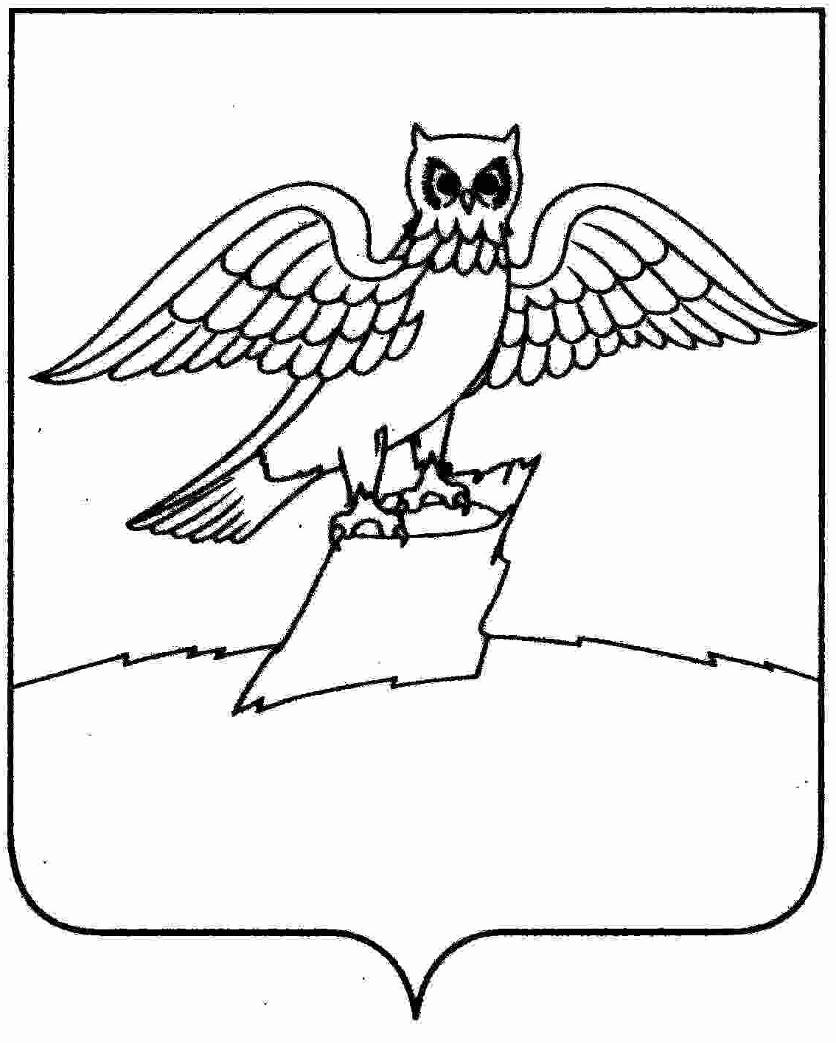 АДМИНИСТРАЦИЯ ГОРОДА КИРЖАЧ КИРЖАЧСКОГО РАЙОНАП О С Т А Н О В Л Е Н И Е_31.07.2020_№ _432_